可扩展试验箱
BXS-1600I

应用范围
该试验箱主要用于制药业、医学、生物技术、食品工业等行业、电子工业和所有包括生命科学的相关领域，是以科学的方法创造一个对药品失效评测所需长时间稳定的温度，湿度环境和光照环境适用于制药企业对药品及新药的加速试验，长期实验，高温试验，是制药企业进行药品稳定性试验上佳选择方案。

设计特点
基础款为全温控温款，可根据客户不同需求，增加湿度控制系统、光照控制系统、紫外控制系统。不同配置对应：生化培养箱、恒温恒湿箱、霉菌培养箱、药品稳定性试验箱、药品强光稳定性试验箱、综合药品稳定性试验箱。

基础款功能特点
4.3寸LCD液晶触摸屏，触摸式操作，显示直观，操作便捷；
BRIGHT I控制系统，可根据环境改变，对控制参数值进行自动补偿；
程序化多段数参数设置：30段99周期设计；
数据管理功能：控制器可保存5年以上数据记录（非SD卡存储），可实时查看仪器温度记录数据，并支持用U盘以不可更改文件格式导出进行查看和备份，并对数据进行追溯；
事件管理功能：控制系统可以自行记录设备事件并带有确切时间，如：开机、关机、菜单参数设置及修改、故障报警等，方便客户清晰掌握设备运行状态，并支持用U盘以不可更改文件格式导出进行查看和备份，并对数据进行追溯；
多级密码管理功能，防止随意操作；
变频式制冷系统，开门后温度恢复快，并能确保设备在非极限条件下长期无霜稳定运行；
具备内门防雾系统，避免打开外门观察时影响样品观察，并大大降低了内门冷凝结露风险；
采用进口节能环保压缩机、进口高性能风机、进口高精度温度传感器；
完善保护功能：上下限超温报警、超温停机保护、门开报警、传感器故障报警、过载保护、漏电保护、压缩机超温保护；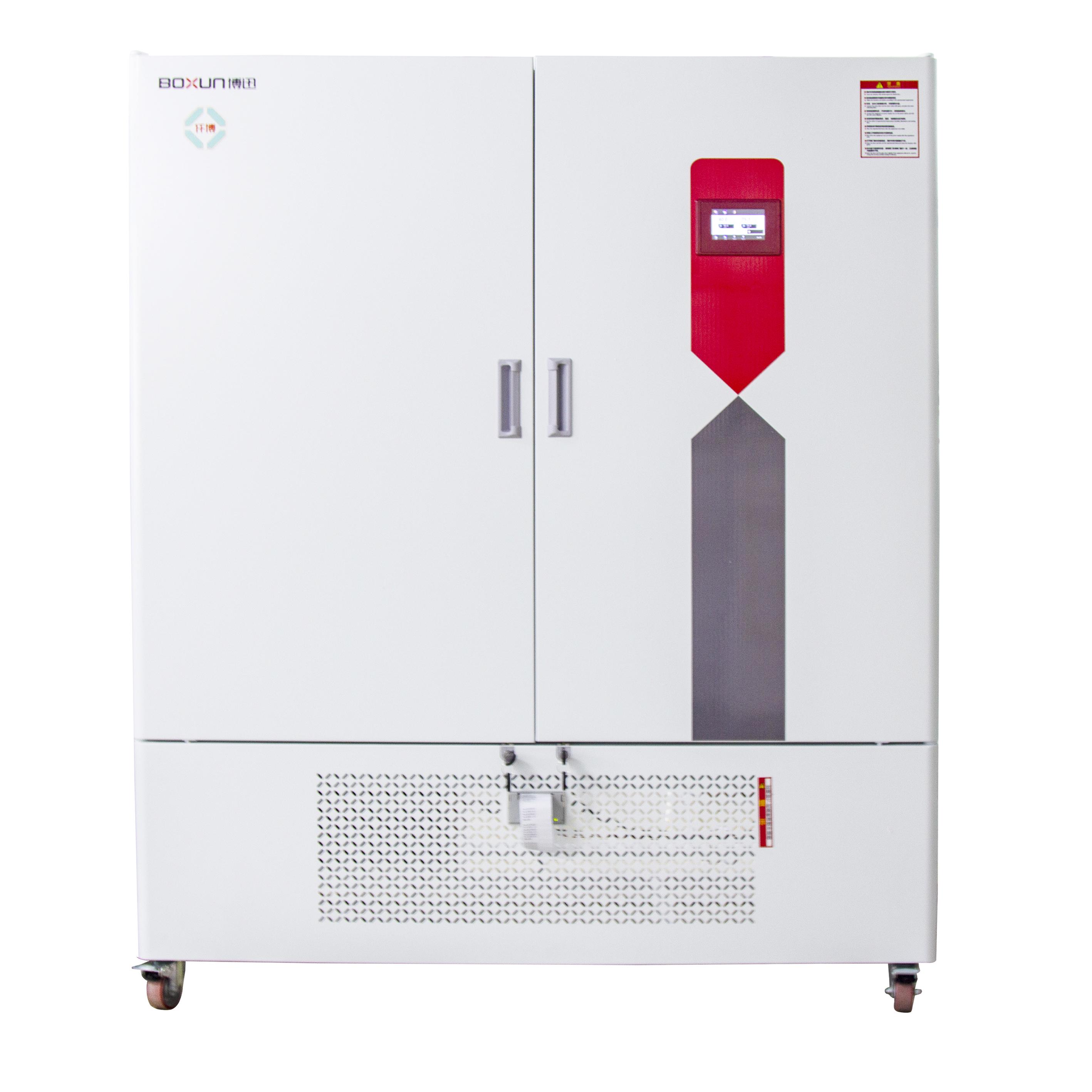 满足中国药典2020版、ICH指导原则中新原料药、原料药、制剂稳定性试验的考察要求（影响因素试验、长期试验、加速试验等）参考标准GB/T 10586-2006选配：打印机、在线监控平台、GPRS短信报警。

结构特点
双层门设计，具备全景钢化玻璃观察内门，避免样品观察时造成参数波动；
设备配置USB接口、RS485接口各1个；
标配机械锁，防止随意开门；
标配嵌入式打印机；
具备易拆卸式压缩机冷凝器保养窗口，方便客户定期进行冷凝器清洁；
具备内门冷凝水回收系统和腔体冷凝水回收系统；
内腔采用圆角式设计，方便清洁；
设备左右侧各有一个内径为3cm的验证孔，方便客户在计量或者验证过程中布线；
门封采用高级磁封结构，密封效果好，开关门时比机械压扣密封结构操作省力。

基础款技术参数：
型号：BXS-1600I
控温范围：0-70℃（无湿度时），10-60（有湿度时）
分辨率：0.1℃
波动度（25℃时）：±0.5℃
均匀度（25℃时）：±1.5℃
输入功率：3100W
定时范围：30段99周期/每段1-999小时
内胆尺寸（长×宽×高）(mm)：1363×800×1500
外形尺寸（长×宽×高）(mm)：1505×1136×2188
载物托架（标配/最多）：8块/16块

可扩展系统：
湿度扩展款技术参数：
控湿范围：30%-95%
湿度波动：±5%
输入功率：3700W
注：控温范围、分辨率、波动度、均匀度、定时范围、内胆尺寸、外形尺寸、载物托架均和基础款相同。

光照（紫外）扩展款技术参数：
控温范围：无光照时0-70℃，有光照时10-70℃
光照度范围：0-10000Lux（无级可调）
光照度偏差：±500Lux
紫外幅度值：0~2W/m2
紫外光谱范围：320~400nm
输入功率/光照搁板数：3450W/2组
搁板式光照（紫外）模块：1组
搁板式光照（紫外）光源（最多）：7组
注：分辨率、波动度、均匀度、定时范围、内胆尺寸、外形尺寸、载物托架均和基础款相同。
    紫外幅度值、紫外光谱范围参数适用于紫外扩展款。

湿度+光照（紫外）扩展款技术参数：
控温范围：无湿度无光照时0-70℃，无湿度有光照时10-70℃；有湿度无光照0-60℃,有湿度有光照15-60℃。
控湿范围：35%-95%
湿度波动：±5%
光照度范围：0-10000Lux（无级可调）
光照度偏差：±500Lux
紫外幅度值：0~2W/m2
紫外光谱范围：320~400nm
输入功率/光照搁板数：4050W/2组
搁板式光照（紫外）模块：1组
搁板式光照（紫外）光源（最多）：7组
注：分辨率、波动度、均匀度、定时范围、内胆尺寸、外形尺寸、载物托架均和基础款相同。
    紫外幅度值、紫外光谱范围参数适用于湿度+紫外扩展款。

注：工作环境温度：10～30℃  工作电源：～220V±10V 50/60Hz

选配件：名称配置特点湿度控制系统进口高精度湿度传感器、水位传感器、大容量储水箱、增湿系统等全套湿度控制系统可实时查看仪器温湿度记录数据；
采用高品质加热元件表面蒸发加湿，具备故障率低，稳定性好的特点；
设备自带侧挂式大容量储水箱，节省空间，加水方便；
具备自动补水功能、缺水报警功能、断水断电功能、湿度上下限报警功能。光照控制系统搁板式光照模块：包括光照度传感器、驱动模块、一组搁板式光照系统等全套光照控制模块采用搁板式光源（多层光源统一调节控制），避免试验样品受光不均的问题，层照板可以任意调节高度；
采用高端进口光照度传感器，对试验样品实际光照接收值实时监控并累计，确保光照单因素影响实验的可重复性；
光照强度采用无级调控设置，可以直接按需求光照值设定光照强度，达到需求光照总量自动关闭光源；
光照强度值仪表实时显示，支持打印；
可满足化学药物（原料药和制剂）稳定性研究技术指导原则中光照试验的总照度不低于1.2×106Lux·hr的试验要求。光照控制系统搁板式光照光源光照强度随光照模块自动调节，不可显示，不可打印紫外控制系统搁板式紫外模块：包括紫外辐射度值传感器、驱动模块、一组搁板式紫外系统等全套紫外控制模块采用搁板式光源（多层光源统一调节控制），避免试验样品受光不均的问题，层照板可以任意调节高度；
采用高端进口紫外辐射度值传感器，对试验样品实际近紫外接收值实时监控并累计，确保近紫外单因素影响实验的可重复性；
紫外辐射度值采用无级调控设置，控制器带有紫外辐射度值总量计算器，当总量值达到后自动关闭紫外灯
紫外辐射度值仪表实时显示，支持打印；
可满足化学药物（原料药和制剂）稳定性研究技术指导原则中近紫外能量总量不低于200w·hr/m2的试验要求。紫外控制系统搁板式紫外光源紫外辐射度值随紫外模块自动调节，不可显示，不可打印名称名称描述湿度控制模块湿度控制模块包括湿度控制系统及整套加湿配件搁板式模块单光照包括整套光照控制系统及一组搁板式光照模块（双门增加一组搁板式光照光源）搁板式模块单紫外包括整套紫外控制系统及一组搁板式紫外模块（双门增加一组搁板式紫外光源）搁板式模块光照紫外包括整套光照紫外控制系统及一组搁板式光照紫外模块（双门增加一组搁板式光照紫外光源）搁板式光源单光照光照度随光照模块自动调节，不可显示，不可打印搁板式光源单紫外紫外值随紫外模块自动调节，不可显示，不可打印搁板式光源光照紫外光照度和紫外值随光照紫外模块自动调节，不可显示，不可打印监控软件FDA版可满足FDA要求监控软件GMP版可满足GMP要求额外的搁架额外的搁架除标配的搁架外，另外需要选配的搁架GPRS短信报警GPRS短信报警报警产生后，将报警状态短信发送到指定的手机上3Q验证文件3Q验证文件提供符合GMP要求的3Q验证文件